Link Trainer Guide- Key points for POCT QUPID Pregnancy test kitsThis document summarises the key points for use of the POCT QUPID Pregnancy test kits which should be covered by link trainers during training. Before testing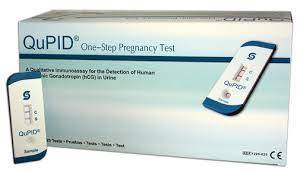 Before testingCheck expiry date of cassettes, do not use out of date cassettes.Obtain consent from your patient.Ensure correct PPE is worn.HCG can be detected in urine 6 days post conception.Must only be carried out by staff who have received documented training on the use of the QPID Pregnancy test kits.Sample requirement√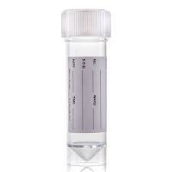 x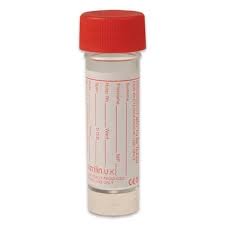 Sample must be taken into a clean/sterile, plain container.Sample should be labelled with patient details, including NHS Number.Samples are stable for 72hrs if stored at 2-8®C.Samples must be at room temp before analysis.QC requirementsQC requirementsQC is an internal visual line in the C area of the palette.EQA samplesEQA samplesEQA Samples are sent evert 2 months.It is every user’s responsibility to ensure the test is run and results returned to POCT.AnalysisAnalysisEnsure 3 minutes is timed accurately.Ensure a good light source.A second person should confirm a result if the reader is unsure.A line MUST appear in the C area for a valid test.Any line in the T area is a Positive test.All tests MUST be recorded on an audit sheet.Results and follow up testingResults and follow up testingAll results should be recorded in patient notes, along with date/time/person performing the test.Equivocal tests should be confirmed with a serum sample sent to the laboratory.After testingAfter testingDispose of test cassette in clinical waste.QUPID Kit supplyQUPID Kit supplyKits are restocked by POCT on production of a completed audit sheet – NO AUDIT SHEET- NO TESTS!Contact POCT office:York (772)5890Scarborough (771)2659Bridlington (771) 3321